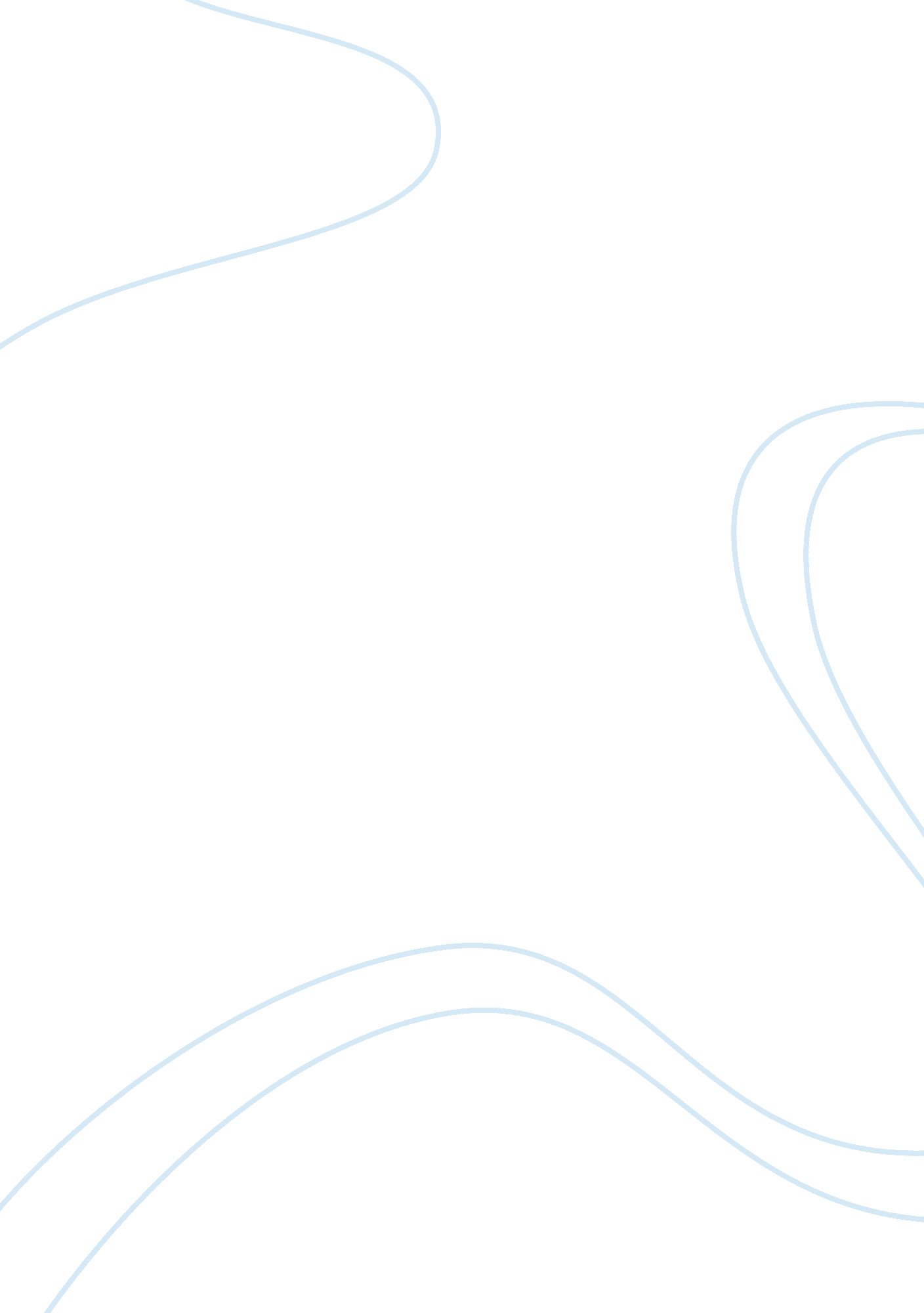 ArticleSociology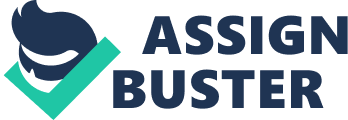 Sociology al Affiliation Sociology In the field of education, success always relies on a number of things. Some of these may compriseof the facilities present in the learning institutions, the resources that the students are in access to, as well as the professionalism of their tutors among other things. In connection to the above, it is also important to note that the academic success of students may also rely on some of the personal factors evident in each and every student. Some of these may comprise of the psychological, health, as well as mental factors. One of the most critical aspects of success in academics is the issue of confidence in students (Lee and Stankov, 2015). Decision making is also another aspect covered in the article, and is very important in real life situations, involving academic fields. The article above talks about some of the positivity associated with confidence in students, as well as, the need to make good decisions. 
The article notes that self beliefs as well as psychological dispositions are always very critical in making many students become overconfident, thereby realize improved performances. This is one of the event that demonstrates good illustrations of the course topics as evident in real life situations. Being confident in classrooms is always very necessary for students to face concepts with positive attitudes, as well as, face challenges positively (Lee and Stankov, 2015). This results in improved academic performance. The issue of overconfidence has better shaped me into thinking like a sociologist in many ways. one of the ways involves having a considerable balance in the manner in which I perceive my abilities and capabilities in the real life situations. This has also been very important in helping me make very good decisions in life, at school as well as in several situations. 
References 
Lee, J and Stankov, L. (2015). “ Too Many School Students are Over-confident”. Retrieved on 22nd June 2015 from http://phys. org/news/2015-06-school-students-over-confident. html 